Social Media Post (UK English)Full versionBe part of the Global Pride Survey – a global project on the aging, health and service needs of sexual and gender minorities!Are you a LGBTQ (lesbian, gay, bisexual, transgender, queer, non-binary, or sexual or  gender diverse) adult aged 18 years or older?GlobalPrideStudy.orgComplete a confidential and anonymous questionnaire and enter a prize draw awarding a gift box featuring Pacific Northwest favourites to 10 randomly selected individuals.Help us spread the word! GlobalPride@uw.eduShort versionBe part of the Global Pride Study - a ground-breaking, global project on the aging, health and service needs of LGBTQ+ adults aged 18 and older! Complete a confidential questionnaire and enter a prize draw for a gift box featuring Pacific Northwest favourites.GlobalPrideStudy.orgGlobalPride@uw.eduImage to use on Instagram                                 Image to use on Facebook and Twitter 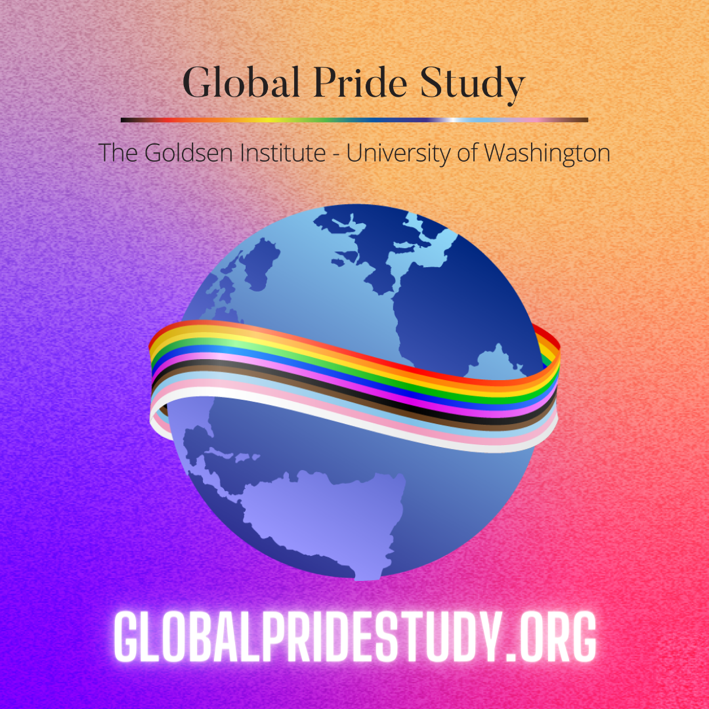 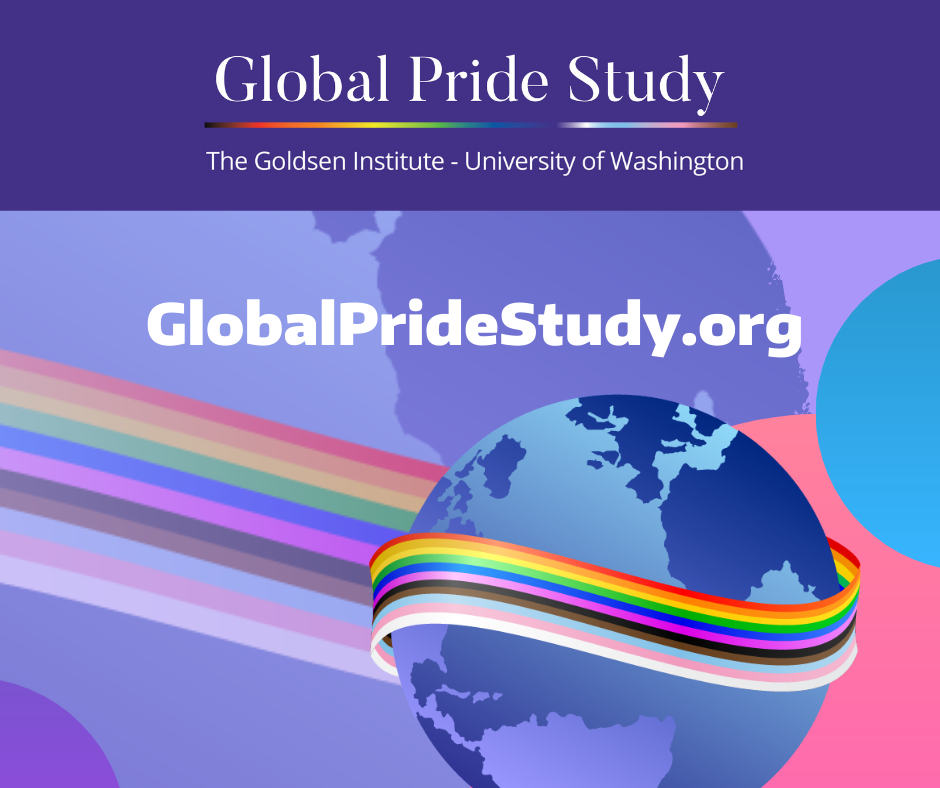 